Use this template to plan an overview or summary of the teaching, learning and assessment for Prep in the Australian Curriculum: Japanese. For planning advice, refer to the Planning for teaching, learning and assessment document available on the Planning tab for each learning area at www.qcaa.qld.edu.au/p-10/aciq/version-9/learning-areas.How to use this template: Type information into the fields (yellow shading). When the plan is complete, delete the highlighted instructions (blue shading). To do so, select the instruction text, click the Home tab > Styles dropdown > Clear All/Clear Formatting > text will revert to Normal style and you can delete the text.Note: Insert/delete rows/columns, as required, to provide an overview of the teaching, learning and assessment sequence across the year level.Note: Adjust the table to reflect the number of units you will offer.Highlight the aspects of the achievement standard that will be assessed within each unit.Note: Adjust the table to reflect the number of units you will offer. Check or uncheck the columns as appropriate for each unit.Note: Adjust the table to reflect the number of units you will offer. Check or uncheck the columns as appropriate for each unit. © State of Queensland (QCAA) 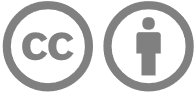 Licence: https://creativecommons.org/licenses/by/4.0 | Copyright notice: www.qcaa.qld.edu.au/copyright — lists the full terms and conditions, which specify certain exceptions to the licence. | Attribution (include the link): © State of Queensland (QCAA)  www.qcaa.qld.edu.au/copyright.Unless otherwise indicated material from Australian Curriculum is © ACARA 2010–present, licensed under CC BY 4.0. For the latest information and additional terms of use, please check the Australian Curriculum website and its copyright notice.  
Curriculum and assessment planLevel descriptionContext and cohort considerations (if applicable) In Foundation, Japanese language learning builds on the Early Years Learning Framework and each student’s prior learning and experiences with language. Students communicate with peers, teachers, known adults and students from their own and other classes. They strengthen and extend their communication and interpersonal skills by interacting with peers in Japanese through play-based and action-related learning. They receive extensive support through modelling, scaffolding and revisiting.Students experience and imitate the sounds and gestures of Japanese language. They participate in shared listening and viewing of texts that represent Japanese and Japanese-speaking contexts. Spoken, written and multimodal texts may include songs, conversations, picture books, stories, rhyming verse, films, animated cartoons and performances. They learn that language can be represented in different ways, including the English alphabet, students’ home languages and Japanese scripts. They learn that languages and cultures are connected, and that what is familiar to one person can be new to somebody else.Describe the context and cohort. Consider the following to make informed professional decisions during the planning process:relevant student data and information, e.g. achievement dataavailable resources, e.g. timetablingschool and sector priorities.Unit 1 — Unit 2 — Unit 3 — Unit 4 — Duration: Duration: Duration: Duration: Unit 1Unit 1Unit 2 Unit 2 Unit 3Unit 3Unit 4Unit 4Assessment — TimingAssessment — TimingAssessment — TimingAssessment — Timing AssessmentAchievement standardBy the end of the Foundation year, students use play and imagination to interact and create Japanese texts, with support. They identify that Japanese and English look and sound different. They recognise that there are languages and cultures as well as their own, and that aspects of language and culture contribute to their own and others’ cultural identity.By the end of the Foundation year, students use play and imagination to interact and create Japanese texts, with support. They identify that Japanese and English look and sound different. They recognise that there are languages and cultures as well as their own, and that aspects of language and culture contribute to their own and others’ cultural identity.By the end of the Foundation year, students use play and imagination to interact and create Japanese texts, with support. They identify that Japanese and English look and sound different. They recognise that there are languages and cultures as well as their own, and that aspects of language and culture contribute to their own and others’ cultural identity.By the end of the Foundation year, students use play and imagination to interact and create Japanese texts, with support. They identify that Japanese and English look and sound different. They recognise that there are languages and cultures as well as their own, and that aspects of language and culture contribute to their own and others’ cultural identity.By the end of the Foundation year, students use play and imagination to interact and create Japanese texts, with support. They identify that Japanese and English look and sound different. They recognise that there are languages and cultures as well as their own, and that aspects of language and culture contribute to their own and others’ cultural identity.By the end of the Foundation year, students use play and imagination to interact and create Japanese texts, with support. They identify that Japanese and English look and sound different. They recognise that there are languages and cultures as well as their own, and that aspects of language and culture contribute to their own and others’ cultural identity.By the end of the Foundation year, students use play and imagination to interact and create Japanese texts, with support. They identify that Japanese and English look and sound different. They recognise that there are languages and cultures as well as their own, and that aspects of language and culture contribute to their own and others’ cultural identity.By the end of the Foundation year, students use play and imagination to interact and create Japanese texts, with support. They identify that Japanese and English look and sound different. They recognise that there are languages and cultures as well as their own, and that aspects of language and culture contribute to their own and others’ cultural identity.ModerationContent descriptionsUnitsUnitsUnitsUnitsContent descriptionsUnitsUnitsUnitsUnitsCommunicating meaning in Japanese1234Understanding language and culture1234with support, recognise and communicate meaning in Japanese AC9LJF01explore, with support, language features of Japanese noticing similarities and differences between Japanese and English AC9LJF02explore connections between language and culture AC9LJF03General capabilitiesUnitsUnitsUnitsUnitsCross-curriculum prioritiesUnitsUnitsUnitsUnits12341234Critical and creative thinking Aboriginal and Torres Strait Islander histories and culturesDigital literacy Asia and Australia’s engagement with AsiaEthical understandingSustainabilityIntercultural understandingLiteracy NumeracyPersonal and social capability